Millersmowingmovingandmore@gmail.com                                       307-575-5797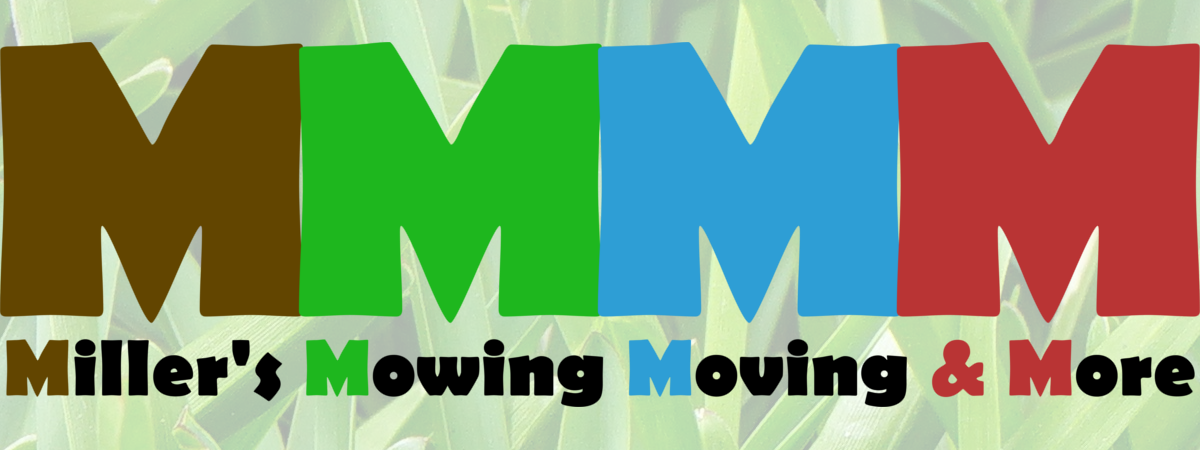 Employment Application FormEmployment Application FormEmployment Application FormEmployment Application FormEmployment Application FormEmployment Application FormEmployment Application FormEmployment Application FormEmployment Application FormPLEASE COMPLETE ALL PAGESPLEASE COMPLETE ALL PAGESPLEASE COMPLETE ALL PAGESPLEASE COMPLETE ALL PAGESPLEASE COMPLETE ALL PAGESPLEASE COMPLETE ALL PAGESDate 	Date 	Date 	Name Name Name Name Name Name Name Name Name Last 			First 			Middle Last 			First 			Middle Last 			First 			Middle Last 			First 			Middle Last 			First 			Middle Last 			First 			Middle Last 			First 			Middle Last 			First 			Middle Last 			First 			Middle Present address Present address Present address Present address Present address Present address Present address Present address Present address 			Number			Street		City	                         State	              Zip			Number			Street		City	                         State	              Zip			Number			Street		City	                         State	              Zip			Number			Street		City	                         State	              Zip			Number			Street		City	                         State	              Zip			Number			Street		City	                         State	              Zip			Number			Street		City	                         State	              Zip			Number			Street		City	                         State	              Zip			Number			Street		City	                         State	              ZipDate of Birth Date of Birth Date of Birth Social Security 
No. _______ –  _____  –  _________Social Security 
No. _______ –  _____  –  _________Social Security 
No. _______ –  _____  –  _________Social Security 
No. _______ –  _____  –  _________Social Security 
No. _______ –  _____  –  _________Social Security 
No. _______ –  _____  –  _________Telephone (      )	Alt. Phone: (      )    	Facebook: yes/no (Optional)Email: 	  (Optional)                           Telephone (      )	Alt. Phone: (      )    	Facebook: yes/no (Optional)Email: 	  (Optional)                           Telephone (      )	Alt. Phone: (      )    	Facebook: yes/no (Optional)Email: 	  (Optional)                           Telephone (      )	Alt. Phone: (      )    	Facebook: yes/no (Optional)Email: 	  (Optional)                           Telephone (      )	Alt. Phone: (      )    	Facebook: yes/no (Optional)Email: 	  (Optional)                           Telephone (      )	Alt. Phone: (      )    	Facebook: yes/no (Optional)Email: 	  (Optional)                           Telephone (      )	Alt. Phone: (      )    	Facebook: yes/no (Optional)Email: 	  (Optional)                           Telephone (      )	Alt. Phone: (      )    	Facebook: yes/no (Optional)Email: 	  (Optional)                           Telephone (      )	Alt. Phone: (      )    	Facebook: yes/no (Optional)Email: 	  (Optional)                           
Position applied for:	Salary desired: 	
Position applied for:	Salary desired: 	
Position applied for:	Salary desired: 	
Position applied for:	Salary desired: 	Days/hours available to workNo Pref 	 Thur 	Mon 	  Fri 	Tue 	  Sat 	Wed 	  Days/hours available to workNo Pref 	 Thur 	Mon 	  Fri 	Tue 	  Sat 	Wed 	  Days/hours available to workNo Pref 	 Thur 	Mon 	  Fri 	Tue 	  Sat 	Wed 	  Days/hours available to workNo Pref 	 Thur 	Mon 	  Fri 	Tue 	  Sat 	Wed 	  Days/hours available to workNo Pref 	 Thur 	Mon 	  Fri 	Tue 	  Sat 	Wed 	  Employment desired	FULL-TIME ONLY	  PART-TIME ONLY	    FULL- OR PART-TIMEEmployment desired	FULL-TIME ONLY	  PART-TIME ONLY	    FULL- OR PART-TIMEEmployment desired	FULL-TIME ONLY	  PART-TIME ONLY	    FULL- OR PART-TIMEEmployment desired	FULL-TIME ONLY	  PART-TIME ONLY	    FULL- OR PART-TIMEEmployment desired	FULL-TIME ONLY	  PART-TIME ONLY	    FULL- OR PART-TIMEEmployment desired	FULL-TIME ONLY	  PART-TIME ONLY	    FULL- OR PART-TIMEEmployment desired	FULL-TIME ONLY	  PART-TIME ONLY	    FULL- OR PART-TIMEEmployment desired	FULL-TIME ONLY	  PART-TIME ONLY	    FULL- OR PART-TIMEEmployment desired	FULL-TIME ONLY	  PART-TIME ONLY	    FULL- OR PART-TIMEWhen available for work?	      Do you smoke?    Yes     No      When available for work?	      Do you smoke?    Yes     No      When available for work?	      Do you smoke?    Yes     No      When available for work?	      Do you smoke?    Yes     No      When available for work?	      Do you smoke?    Yes     No      When available for work?	      Do you smoke?    Yes     No      When available for work?	      Do you smoke?    Yes     No      When available for work?	      Do you smoke?    Yes     No      When available for work?	      Do you smoke?    Yes     No      Are you a citizen of the United States?   Yes  No   If no, are you authorized to work in the U.S.?   Yes   No Are you a citizen of the United States?   Yes  No   If no, are you authorized to work in the U.S.?   Yes   No Are you a citizen of the United States?   Yes  No   If no, are you authorized to work in the U.S.?   Yes   No Are you a citizen of the United States?   Yes  No   If no, are you authorized to work in the U.S.?   Yes   No Are you a citizen of the United States?   Yes  No   If no, are you authorized to work in the U.S.?   Yes   No Are you a citizen of the United States?   Yes  No   If no, are you authorized to work in the U.S.?   Yes   No Are you a citizen of the United States?   Yes  No   If no, are you authorized to work in the U.S.?   Yes   No Are you a citizen of the United States?   Yes  No   If no, are you authorized to work in the U.S.?   Yes   No Are you a citizen of the United States?   Yes  No   If no, are you authorized to work in the U.S.?   Yes   No EducationEducationEducationEducationEducationEducationEducationEducationEducationHigh School attended:High School? Did you graduate? Yes   NoCollege / University Did you graduate? Yes    NoCollege / University Did you graduate? Yes    NoCollege / University Did you graduate? Yes    NoBusiness / Trade School Did you graduate? Yes    NoBusiness / Trade School Did you graduate? Yes    NoBusiness / Trade School Did you graduate? Yes    NoOther (specify):		Criminal Record		Criminal Record		Criminal Record		Criminal Record		Criminal Record		Criminal Record		Criminal Record		Criminal Record		Criminal RecordHAVE YOU EVER BEEN CONVICTED OF A CRIME?	 No		 YesHAVE YOU EVER BEEN CONVICTED OF A CRIME?	 No		 YesHAVE YOU EVER BEEN CONVICTED OF A CRIME?	 No		 YesHAVE YOU EVER BEEN CONVICTED OF A CRIME?	 No		 YesHAVE YOU EVER BEEN CONVICTED OF A CRIME?	 No		 YesHAVE YOU EVER BEEN CONVICTED OF A CRIME?	 No		 YesHAVE YOU EVER BEEN CONVICTED OF A CRIME?	 No		 YesHAVE YOU EVER BEEN CONVICTED OF A CRIME?	 No		 YesHAVE YOU EVER BEEN CONVICTED OF A CRIME?	 No		 YesIf yes, explain number of conviction(s), nature of offense(s) leading to conviction(s), how recently such offense(s) was/were committed, sentence(s) imposed, and type(s) of rehabilitation. 	If yes, explain number of conviction(s), nature of offense(s) leading to conviction(s), how recently such offense(s) was/were committed, sentence(s) imposed, and type(s) of rehabilitation. 	If yes, explain number of conviction(s), nature of offense(s) leading to conviction(s), how recently such offense(s) was/were committed, sentence(s) imposed, and type(s) of rehabilitation. 	If yes, explain number of conviction(s), nature of offense(s) leading to conviction(s), how recently such offense(s) was/were committed, sentence(s) imposed, and type(s) of rehabilitation. 	If yes, explain number of conviction(s), nature of offense(s) leading to conviction(s), how recently such offense(s) was/were committed, sentence(s) imposed, and type(s) of rehabilitation. 	If yes, explain number of conviction(s), nature of offense(s) leading to conviction(s), how recently such offense(s) was/were committed, sentence(s) imposed, and type(s) of rehabilitation. 	If yes, explain number of conviction(s), nature of offense(s) leading to conviction(s), how recently such offense(s) was/were committed, sentence(s) imposed, and type(s) of rehabilitation. 	If yes, explain number of conviction(s), nature of offense(s) leading to conviction(s), how recently such offense(s) was/were committed, sentence(s) imposed, and type(s) of rehabilitation. 	If yes, explain number of conviction(s), nature of offense(s) leading to conviction(s), how recently such offense(s) was/were committed, sentence(s) imposed, and type(s) of rehabilitation. 	Driving RecordDriving RecordDriving RecordDriving RecordDriving RecordDriving RecordDriving RecordDriving RecordDriving RecordDO YOU HAVE A VALID DRIVER’S LICENSE?	 Yes	 No      Are you proficient at pulling a trailer?        Yes	 No       SomewhatDO YOU HAVE A VALID DRIVER’S LICENSE?	 Yes	 No      Are you proficient at pulling a trailer?        Yes	 No       SomewhatDO YOU HAVE A VALID DRIVER’S LICENSE?	 Yes	 No      Are you proficient at pulling a trailer?        Yes	 No       SomewhatDO YOU HAVE A VALID DRIVER’S LICENSE?	 Yes	 No      Are you proficient at pulling a trailer?        Yes	 No       SomewhatDO YOU HAVE A VALID DRIVER’S LICENSE?	 Yes	 No      Are you proficient at pulling a trailer?        Yes	 No       SomewhatDO YOU HAVE A VALID DRIVER’S LICENSE?	 Yes	 No      Are you proficient at pulling a trailer?        Yes	 No       SomewhatDO YOU HAVE A VALID DRIVER’S LICENSE?	 Yes	 No      Are you proficient at pulling a trailer?        Yes	 No       SomewhatDO YOU HAVE A VALID DRIVER’S LICENSE?	 Yes	 No      Are you proficient at pulling a trailer?        Yes	 No       SomewhatDO YOU HAVE A VALID DRIVER’S LICENSE?	 Yes	 No      Are you proficient at pulling a trailer?        Yes	 No       SomewhatWhat is your means of transportation to work? 	What is your means of transportation to work? 	What is your means of transportation to work? 	What is your means of transportation to work? 	What is your means of transportation to work? 	What is your means of transportation to work? 	What is your means of transportation to work? 	What is your means of transportation to work? 	What is your means of transportation to work? 	Driver’s license 
number 	 State of issue  _______         Operator      Commercial (CDL)     Driver’s license 
number 	 State of issue  _______         Operator      Commercial (CDL)     Driver’s license 
number 	 State of issue  _______         Operator      Commercial (CDL)     Driver’s license 
number 	 State of issue  _______         Operator      Commercial (CDL)     Driver’s license 
number 	 State of issue  _______         Operator      Commercial (CDL)     Driver’s license 
number 	 State of issue  _______         Operator      Commercial (CDL)     Driver’s license 
number 	 State of issue  _______         Operator      Commercial (CDL)     Driver’s license 
number 	 State of issue  _______         Operator      Commercial (CDL)     Driver’s license 
number 	 State of issue  _______         Operator      Commercial (CDL)     Expiration date 	Expiration date 	Expiration date 	Expiration date 	Expiration date 	Expiration date 	Expiration date 	Expiration date 	Expiration date 	Have you had any accidents during the past three years?         Yes	 No      Have you had any accidents during the past three years?         Yes	 No      Have you had any accidents during the past three years?         Yes	 No      Have you had any accidents during the past three years?         Yes	 No      Have you had any accidents during the past three years?         Yes	 No      Have you had any accidents during the past three years?         Yes	 No      Have you had any accidents during the past three years?         Yes	 No      How many? 	How many? 	Have you had any moving violations during the past three years?          Yes	 No      Have you had any moving violations during the past three years?          Yes	 No      Have you had any moving violations during the past three years?          Yes	 No      Have you had any moving violations during the past three years?          Yes	 No      Have you had any moving violations during the past three years?          Yes	 No      Have you had any moving violations during the past three years?          Yes	 No      Have you had any moving violations during the past three years?          Yes	 No      How Many? 	How Many? 	General Experience and abilitiesGeneral Experience and abilitiesGeneral Experience and abilitiesGeneral Experience and abilitiesGeneral Experience and abilitiesGeneral Experience and abilitiesGeneral Experience and abilities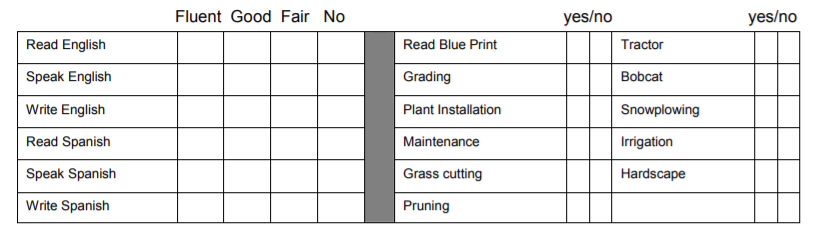 Landscape ExperienceLandscape ExperienceLandscape ExperienceLandscape ExperienceLandscape ExperienceLandscape ExperienceLandscape ExperienceDescribe landscaping experience (i.e. lawn installations, irrigation, maintenance, pruning, planting, retaining walls, etc.)Describe landscaping experience (i.e. lawn installations, irrigation, maintenance, pruning, planting, retaining walls, etc.)Describe landscaping experience (i.e. lawn installations, irrigation, maintenance, pruning, planting, retaining walls, etc.)Describe landscaping experience (i.e. lawn installations, irrigation, maintenance, pruning, planting, retaining walls, etc.)Describe landscaping experience (i.e. lawn installations, irrigation, maintenance, pruning, planting, retaining walls, etc.)Describe landscaping experience (i.e. lawn installations, irrigation, maintenance, pruning, planting, retaining walls, etc.)Describe equipment you are familiar with.Describe equipment you are familiar with.Describe equipment you are familiar with.Describe equipment you are familiar with.Describe equipment you are familiar with.Describe equipment you are familiar with.Snow Removal ExperienceSnow Removal ExperienceSnow Removal ExperienceSnow Removal ExperienceSnow Removal ExperienceSnow Removal ExperienceSnow Removal ExperienceSnow Removal Experience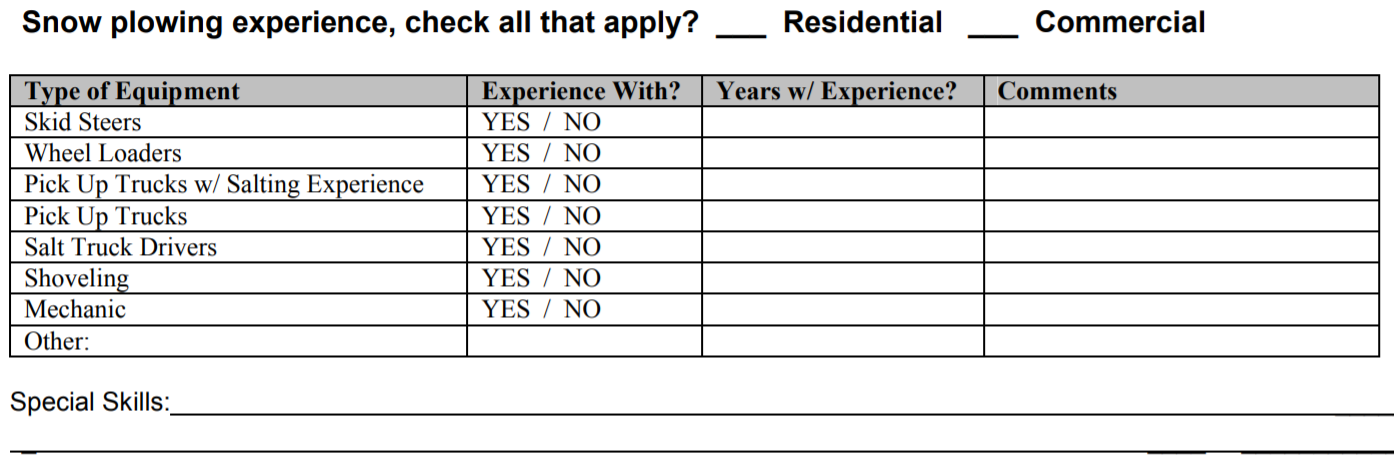 Is there any reason you may or not be able to perform the physical tasks of mowing or shoveling? Yes / No (explain below)Is there any reason you may or not be able to perform the physical tasks of mowing or shoveling? Yes / No (explain below)Is there any reason you may or not be able to perform the physical tasks of mowing or shoveling? Yes / No (explain below)Is there any reason you may or not be able to perform the physical tasks of mowing or shoveling? Yes / No (explain below)Is there any reason you may or not be able to perform the physical tasks of mowing or shoveling? Yes / No (explain below)Is there any reason you may or not be able to perform the physical tasks of mowing or shoveling? Yes / No (explain below)Is there any reason you may or not be able to perform the physical tasks of mowing or shoveling? Yes / No (explain below)Is there any reason you may or not be able to perform the physical tasks of mowing or shoveling? Yes / No (explain below)Work ExperiencePlease list your work experience for the past five years beginning with your most recent job held.
If you were self-employed, give firm name.  Attach additional sheets if necessary.Please list your work experience for the past five years beginning with your most recent job held.
If you were self-employed, give firm name.  Attach additional sheets if necessary.Please list your work experience for the past five years beginning with your most recent job held.
If you were self-employed, give firm name.  Attach additional sheets if necessary.Please list your work experience for the past five years beginning with your most recent job held.
If you were self-employed, give firm name.  Attach additional sheets if necessary.Please list your work experience for the past five years beginning with your most recent job held.
If you were self-employed, give firm name.  Attach additional sheets if necessary.Please list your work experience for the past five years beginning with your most recent job held.
If you were self-employed, give firm name.  Attach additional sheets if necessary.Please list your work experience for the past five years beginning with your most recent job held.
If you were self-employed, give firm name.  Attach additional sheets if necessary.Name of employer 
AddressName of employer 
AddressName of employer 
AddressName of last supervisorEmployment datesPay or salaryPay or salaryCity, State, Zip Code
Phone numberCity, State, Zip Code
Phone numberCity, State, Zip Code
Phone numberFromToStartFinalStartFinalYour last job titleYour last job titleYour last job titleYour last job titleYour last job titleReason for leaving (be specific)Reason for leaving (be specific)Reason for leaving (be specific)Reason for leaving (be specific)Reason for leaving (be specific)Reason for leaving (be specific)Reason for leaving (be specific)List the jobs you held, duties performed, skills used or learned, advancements or promotions while you worked at this company.List the jobs you held, duties performed, skills used or learned, advancements or promotions while you worked at this company.List the jobs you held, duties performed, skills used or learned, advancements or promotions while you worked at this company.List the jobs you held, duties performed, skills used or learned, advancements or promotions while you worked at this company.List the jobs you held, duties performed, skills used or learned, advancements or promotions while you worked at this company.List the jobs you held, duties performed, skills used or learned, advancements or promotions while you worked at this company.List the jobs you held, duties performed, skills used or learned, advancements or promotions while you worked at this company.Name of employer 
AddressName of employer 
AddressName of employer 
AddressName of last supervisorEmployment datesPay or salaryPay or salaryCity, State, Zip Code
Phone numberCity, State, Zip Code
Phone numberCity, State, Zip Code
Phone numberFromToStartFinalStartFinalYour Last Job TitleYour Last Job TitleYour Last Job TitleYour Last Job TitleYour Last Job TitleReason for leaving (be specific)Reason for leaving (be specific)Reason for leaving (be specific)Reason for leaving (be specific)Reason for leaving (be specific)Reason for leaving (be specific)Reason for leaving (be specific)List the jobs you held, duties performed, skills used or learned, advancements or promotions while you worked at this company.List the jobs you held, duties performed, skills used or learned, advancements or promotions while you worked at this company.List the jobs you held, duties performed, skills used or learned, advancements or promotions while you worked at this company.List the jobs you held, duties performed, skills used or learned, advancements or promotions while you worked at this company.List the jobs you held, duties performed, skills used or learned, advancements or promotions while you worked at this company.List the jobs you held, duties performed, skills used or learned, advancements or promotions while you worked at this company.List the jobs you held, duties performed, skills used or learned, advancements or promotions while you worked at this company.Name of employer 
AddressName of employer 
AddressName of employer 
AddressName of last supervisorEmployment datesPay or salaryPay or salaryCity, State, Zip Code
Phone numberCity, State, Zip Code
Phone numberCity, State, Zip Code
Phone numberFromToStartFinalStartFinalYour last job titleYour last job titleYour last job titleYour last job titleYour last job titleReason for leaving (be specific)Reason for leaving (be specific)Reason for leaving (be specific)Reason for leaving (be specific)Reason for leaving (be specific)Reason for leaving (be specific)Reason for leaving (be specific)List the jobs you held, duties performed, skills used or learned, advancements or promotions while you worked at this company.List the jobs you held, duties performed, skills used or learned, advancements or promotions while you worked at this company.List the jobs you held, duties performed, skills used or learned, advancements or promotions while you worked at this company.List the jobs you held, duties performed, skills used or learned, advancements or promotions while you worked at this company.List the jobs you held, duties performed, skills used or learned, advancements or promotions while you worked at this company.List the jobs you held, duties performed, skills used or learned, advancements or promotions while you worked at this company.List the jobs you held, duties performed, skills used or learned, advancements or promotions while you worked at this company.List the jobs you held, duties performed, skills used or learned, advancements or promotions while you worked at this company.Name of employer 
AddressName of employer 
AddressName of employer 
AddressName of last supervisorEmployment datesPay or salaryPay or salaryCity, State, Zip Code
Phone numberCity, State, Zip Code
Phone numberCity, State, Zip Code
Phone numberFromToStartFinalStartFinalYour last job titleYour last job titleYour last job titleYour last job titleYour last job titleReason for leaving (be specific)Reason for leaving (be specific)Reason for leaving (be specific)Reason for leaving (be specific)Reason for leaving (be specific)Reason for leaving (be specific)Reason for leaving (be specific)List the jobs you held, duties performed, skills used or learned, advancements or promotions while you worked at this company.List the jobs you held, duties performed, skills used or learned, advancements or promotions while you worked at this company.List the jobs you held, duties performed, skills used or learned, advancements or promotions while you worked at this company.List the jobs you held, duties performed, skills used or learned, advancements or promotions while you worked at this company.List the jobs you held, duties performed, skills used or learned, advancements or promotions while you worked at this company.List the jobs you held, duties performed, skills used or learned, advancements or promotions while you worked at this company.List the jobs you held, duties performed, skills used or learned, advancements or promotions while you worked at this company.List the jobs you held, duties performed, skills used or learned, advancements or promotions while you worked at this company.May we contact your present or past employers?	 Yes	 NoMay we contact your present or past employers?	 Yes	 NoMay we contact your present or past employers?	 Yes	 NoMay we contact your present or past employers?	 Yes	 NoMay we contact your present or past employers?	 Yes	 NoMay we contact your present or past employers?	 Yes	 NoMay we contact your present or past employers?	 Yes	 NoMay we contact your present or past employers?	 Yes	 NoReferencesReferencesReferencesReferencesReferencesReferencesReferencesReferencesFull NameFull NameCompanyPositionRelationshipPhonePhoneFull NameFull NameCompanyPositionRelationshipPhonePhoneFull NameFull NameCompanyPositionRelationshipPhonePhonePLEASE READ CAREFULLYAPPLICATION FORM WAIVERIn exchange for the consideration of my job application by Miller’s Mowing Moving and More (hereinafter called “the Company”), I agree that:Neither the acceptance of this application nor the subsequent entry into any type of employment relationship, either in the position applied for or any other position, and regardless of the contents of employee handbooks, personnel manuals, benefit plans, policy statements, and the like as they may exist from time to time, or other Company practices, shall serve to create an actual or implied contract of employment, or to confer any right to remain an employee of Miller’s Mowing Moving and More and Landscaping or otherwise to change in any respect the employment-at-will relationship between it and the undersigned, and that relationship cannot be altered except by a written instrument signed by the owner of the Company.  Both the undersigned and Miller’s Mowing Moving and More and Landscaping may end the employment relationship at any time, without specified notice or reason.  If employed, I understand that the Company may unilaterally change or revise their benefits, policies and procedures and such changes may include reduction in benefits.I authorize investigation of all statements contained in this application.  I understand that the misrepresentation or omission of facts called for is cause for dismissal at any time without any previous notice.  I hereby give the Company permission to contact schools, previous employers (unless otherwise indicated), references, and others, and hereby release the Company from any liability as a result of such contract.I also understand that (1) the Company has a drug and alcohol policy that provides for possible pre-employment testing as well as random and /or periodic testing after employment; (2) consent to and compliance with such policy is a condition of my employment; and (3) continued employment is based on the successful passing of testing under such policy.  I further understand that continued employment may be based on the successful passing of job-related physical examinations.I further understand that my employment with the Company shall be probationary for a period of thirty (30) days, and further that at any time during the probationary period or thereafter, my employment relation with the Company is terminable at will for any reason by either party.Signature of applicant__________________________________________ Date: ___________________ This Company is an equal employment opportunity employer.  We adhere to a policy of making employment decisions without regard to race, color, religion, sex, national origin, citizenship, age or disability.  We assure you that your opportunity for employment with this Company depends solely on your qualifications.Thank you for completing this application form and for your interest in our business.